Slová s rovnakým významomObloha je plná hviezd.                                              Nebo je plné hviezd.Na oblohe sú tmavé oblaky.                        Na oblohe sú tmavé mraky.V noci hviezdy svietia.                                              V noci hviezdy žiaria.Mesiac sa skryl za mrak.                                    Mesiac sa skryl za oblak.Prečítaj slová vo vetách ,napísané modrou farbou. Aké sú?obloha-nebooblaky-mraky                      Sú to slová s rovnakým významom.svietia-žiariamrak-oblakVymysli aj ty  k týmto slovám slová s rovnakým významom!muž                  ________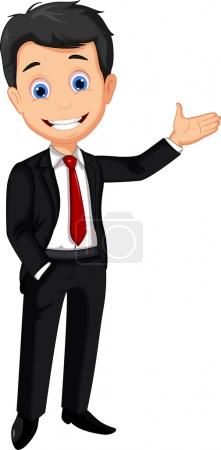                                 špinavé     ________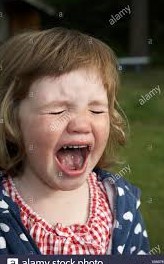 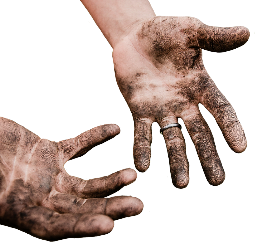 plače   __________Nahraď zvýraznené slová slovami v zátvorke. Vety uprav.Obloha sa zatiahla.Fúka chladný vietor.Oblaky sa len pomaly pohybujú.Deti sa  tešia z prvého snehu.Utekajú na kopec.            ( nebo, studený, mračná, radujú, bežia)Doplň ku každému slovu slovo s rovnakým významom.zošit       __________________oblak      __________________hovoriť   __________________bežať      __________________mať rád  __________________kamarát __________________otec        __________________mama     __________________farbičky ___________________vankúš   ___________________vrkoč     ___________________nohavice __________________Vymysli vety na 4 slová a napíš ich!